Ligue neuchâteloise contre le rhumatisme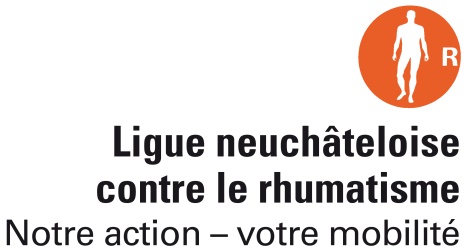 Organigramme du 19 août 2019